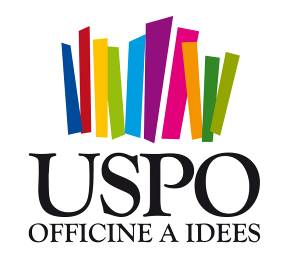 COMPTE RENDU RÉUNION DU LUNDI 6 OCTOBREau ministère de la Santé avec les deux cabinetsGrâce à votre mobilisation, à la grève des gardes, à la manifestation du  30 septembre et à la poursuite de nos actions,le gouvernement a été impressionné par  votre engagement pour défendre nos patients, la santé publique et notre profession contre les projets de réforme de nos gouvernants.L’USPO a bien fait de lancer l’offensive, une semaine de plus sans action et la messe était dite.Ces actions ont pesé sur les négociations qui évoluent dans le bon sens.1-LE MONOPOLE : Il n’y a pas de débats sur le monopole. L’USPO a réaffirmé sa position : en cas d’AMM, le produit  reste en officine. Donc attention au terrain glissant de la révision des AMM.2-LE CAPITAL L’USPO a de nouveau sorti le chiffon rouge : pas de capitaux extérieurs.SFPL : Participation directe ou indirecte d’un pharmacien dans 5 officines au maximum : pas de changement.Le minimum de parts dans les SEL ne serait plus à 5 % minimum, ce qui empêchait l’optimisation fiscale pour les SFPL.Après un transfert,  plus de blocage de transactions pendant 5 ans.3- LE MAILLAGEDe la part du ministère, forte pression pour créer des pharmacies en zone sous dense ?     Nous lui avons demandé où ?   Nous  attendons  la réponse.Proposition de qualifier en charge les indemnités  de  rachat par plusieurs pharmacies d’une  pharmacie pour la fermer, l’idée avance…Nous avons tenté l’aide fiscale pour regroupement.4- PLATE-FORME  INTERNET Nous y sommes opposés. Une brèche a été ouverte par certains, nous faisons  tout pour la colmater.On leur demande des textes pour voir sur piÈces maintenantMais restez mobilisÉs la partie n’est pas encore gagnÉe.En attendant, on continue les mots d’ordreGRÈVE DES GARDES, PÉTITIONS, AFFICHES, ÉLUSMERCI À TOUS ! CONTINUEZ À NOUS SOUTENIR